JOB OFFER: Universitätsassistent*innen im PhD Research Collective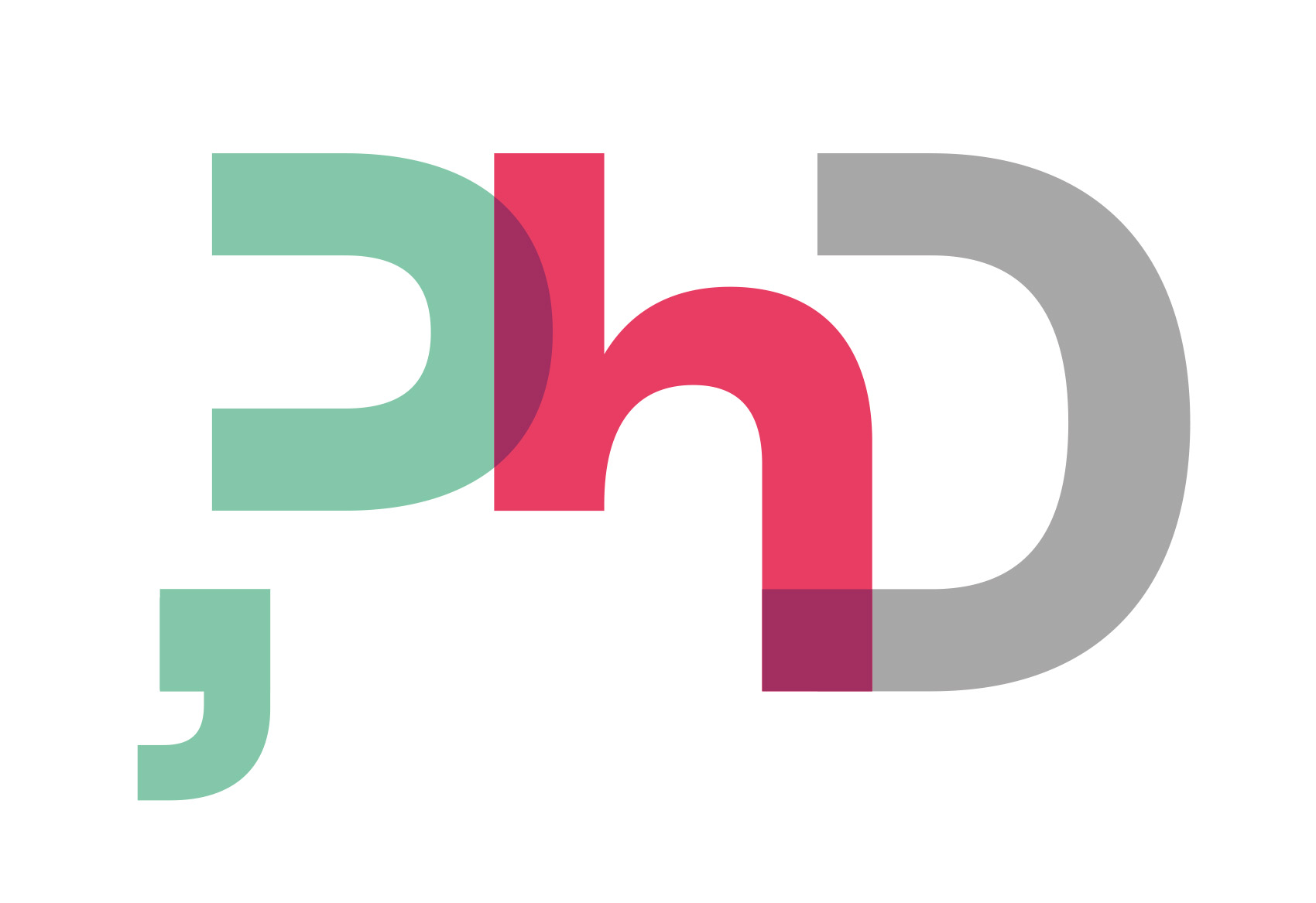 An der Kunstuniversität Linz gelangen acht Stellen im PhD Research Collective zur Ausschreibung.Das PhD Research Collective der Kunstuniversität Linz ist ein bottom-up entwickeltes, strukturiertes Doktoratsprogramm für künstlerisch und/oder wissenschaftlich Forschende und entsteht mit der Ausschreibung dieser Stellen (Universitätsassistent*innen) neu. Eines der zentralen Kriterien des Programms ist die Integration der Bewerber*innen in die Abteilungen oder Zentren der Kunstuniversität Linz. Es werden Personen und Projekte gefördert, die sich im Forschungs- und Themenspektrum der jeweiligen Abteilung oder des jeweiligen Zentrums bewegen. Dadurch sollen bereits vorhandene Forschungsschwerpunkte gestärkt und eine gute institutionelle Einbindung der PhD-Kandidat*innen gewährleistet werden. Jede Bewerbung muss deshalb aktiv von einer Abteilung oder einem Zentrum der Kunstuniversität Linz unterstützt werden.Ein weiteres zentrales Charakteristikum ist die kollaborative Entwicklung und Gestaltung des Rahmenprogramms im bottom-up-Verfahren durch die beteiligten PhD-Betreuer*innen und PhD-Kandidat*innen. Es werden PhD-Kandidat*innen angesprochen, die PhD-Studierende der Kunstuniversität Linz sind oder den PhD-Bewerbungsprozess an der Kunstuniversität Linz positiv abgeschlossen haben. Bewerbung & PhD Research CollectiveDie Ausschreibung ist thematisch offen für künstlerisch-forschende und/oder wissenschaftliche PhD-Vorhaben. Die Qualität des PhD-Vorhabens ist ein zentrales Kriterium bei der Vergabe der Stellen. Das zweite zentrale Kriterium bei der Stellenvergabe ist die zu erwartende Integration der Bewerber*innen in die jeweilige Abteilung oder das jeweilige Zentrum. Jede Bewerbung muss aktiv von einer Abteilung oder einem Zentrum der Kunstuniversität Linz unterstützt werden. Der Bewerbung ist ein Statement der Leitung beizulegen, in dem detailliert ausgeführt wird, wie die*der jeweilige PhD-Kandidat*in aktiv integriert wird. Beispiele für einzelne Aspekte einer guten Integration (bitte jeweils inkl. Begründung): Arbeitsplatz; gute Passung des Themas in die jeweilige Abteilung bzw. in das Zentrum; Verknüpfung der bearbeiteten Thematik mit den Aktivitäten der jeweiligen Abteilung bzw. mit dem jeweiligen Zentrum; Mitarbeit bei der Organisation einer Konferenz oder Ausstellung im Themenspektrum des PhD-Projekts; Zusammenarbeit in einem größeren künstlerischen Projekt; Mitarbeit bei einer Publikation etc. etc. Wünschenswert ist ein Arbeitsplatz für die PhD-Kandidat*innen direkt in den Abteilungen bzw. Zentren. Sollte dies aus strukturellen Gründen nicht möglich sein, wird ein Arbeitsplatz vom PhD Research Collective zur Verfügung gestellt. Das PhD Research Collective ist ein strukturiertes Doktoratsprogramm, das sich an den internationalen Standards der Doktoratsausbildung orientiert. Es wird ein Rahmenprogramm entwickelt, das zum Erwerb von Schlüsselqualifikationen und zur weiteren Karriereentwicklung dienen soll. Involvierte PhD-Betreuer*innen und PhD-Kandidat*innen müssen sich daher verpflichten, bei der Gestaltung des PhD Forschungskollektivs aktiv mitzuwirken. 
PhD-Kandidat*innen mit einer Zweitbetreuung an der Kunstuniversität Linz (d.h.: die*der Erstbetreuer*in ist von einer anderen Universität) können sich ebenso bewerben, die Integration muss für die Kunstuniversität nachgewiesen werden. Die Kunstuniversität Linz betreibt eine antidiskriminatorische Anstellungspolitik und legt Wert auf Chancengleichheit und Diversität. Sie strebt eine Erhöhung des Frauenanteils beim wissenschaftlichen, künstlerischen und allgemeinen Universitätspersonal, insbesondere in Leitungsfunktionen an und ersucht daher qualifizierte Frauen ausdrücklich um Bewerbung. Bei gleicher Qualifikation werden Frauen bevorzugt aufgenommen. Bewerbungen von Menschen mit Migrationserfahrung und/oder -hintergrund und Bewerbungen von Menschen mit Behinderung sind ausdrücklich erwünscht. BewerbungsunterlagenFür eine Bewerbung übermitteln Sie bitte folgende Unterlagen in deutscher oder englischer Sprache in einer Mail an simon.hochleitner@kunstuni-linz.at bis spätestens 14. Juli 2023. Bitte reichen Sie folgende Unterlagen ein und benennen Sie die Dateien jeweils wie folgt: „Nachname_Exposé“ oder „Nachname_CV“ etc.:Unterschriebenes Statement der Abteilungsleitung bzw. der Zentrumsleitung, in dem detailliert ausgeführt wird, wie die*der PhD-Kandidat*in in die jeweilige Abteilung bzw. in das jeweilige Zentrum integriert wird (1 bis max. 4 A4-Seiten). 
Eine Zusage eines Arbeitsplatzes in der Abteilung bzw. am Zentrum sollte im Statement inkludiert sein. Sollte dies nicht möglich sein, ist dies zu begründen. Unterschriebene Zusage der Betreuer*in(nen), sich aktiv an der Planung des Rahmenprogramms des Research Collective zu beteiligen. Exposé bzw. Darstellung des PhD-Vorhabens mit Ihrem Namen auf der ersten Seite (ca. 5 bis max. 10 A4-Seiten, inkl. Zeitplan und ausgewählter Literatur bzw. künstlerischer Referenzen)Lebenslauf / CV inkl. Publikationsliste (so vorhanden) bzw. Liste künstlerischer Aktivitäten (insgesamt max. 5 A4-Seiten)Motivationsschreiben (1 bis max. 2 A4-Seiten)Abstract (max. 1 A4-Seite)Inskriptionsbestätigung PhD-Programm bzw. Bestätigung der erfolgreichen Absolvierung des PhD-Bewerbungsverfahrens bis zum Bewerbungsende (mehr Infos unter www.kunstuni-linz.at/phd/bewerbung)In Absprache mit Ihrer*m Betreuer*in: ev. künstlerisches Portfolio, wenn es für die Beurteilung Ihrer Bewerbung notwendig ist (max. 10 A4-Seiten)Alltagskommunikation in deutscher Sprache sollte möglich sein. Im Anschluss an Ihre Bewerbung erhalten Sie innerhalb von zwei Wochen eine Bestätigungsmail über den Erhalt der Bewerbung. Sollten Sie diese nicht erhalten, nehmen Sie bitte Kontakt auf.Die Bewertung und Reihung der Bewerbungen wird durch externe Reviewer*innen durchgeführt. Den Reviewer*innen wird ein Fragenkatalog zu den beiden maßgeblichen Bewertungskriterien vorgelegt: inhaltliche Qualität des PhD-Vorhabens; Qualität der inhaltlichen Passung und der Integration in die jeweilige Abteilung bzw. in das Zentrum. Es werden jeweils zwei fachlich geeignete Reviewer*innen pro Bewerbung beauftragt. Die Reviewer*innen bewerten die Förderwürdigkeit der jeweiligen Bewerbungen, dadurch entsteht eine Reihung der Bewerbungen. Ein dreiköpfiges Aufnahmekomitee bewertet die Gutachten hinsichtlich Validität und entscheidet über die Reihung der Bewerbungen in Zweifelsfällen. Es können insgesamt acht Stellen vergeben werden. Das Beschäftigungsausmaß beträgt jeweils 75 %; die Stellen sind in der Verwendungsgruppe B1 gemäß § 48 KV eingestuft. Das monatliche Bruttoentgelt beträgt für das konkrete Beschäftigungsausmaß von 75 % gemäß § 49 Abs 3 KV EUR 2.457,98 (14 x jährlich).  Die Stellen werden jeweils zunächst auf 12 Monate vergeben, können jedoch bei positiver Evaluierung um 12 bis maximal 24 Monate verlängert werden. Das beim Bewerbungsverfahren als Aufnahmekomitee fungierende Gremium wird bei der Evaluierung als Jury fungieren. Die Stelleninhaber*innen verpflichten sich, während der Anstellung den Arbeitsmittelpunkt nach Linz zu verlegen. Mehr als eine geringfügige Nebenbeschäftigung neben der Anstellung ist nicht möglich. Voraussichtliches Antrittsdatum der Stellen ist der 1. März 2024. Kontakt:
Kunst.Forschung | PhDSimon Hochleitner, MAStudienassistent PhDKunstuniversität Linz+43 676 84 7898 2297simon.hochleitner@kunstuni-linz.atBürotage: Montag, Mittwoch Mag.a Brigitte Hütter MScRektorin